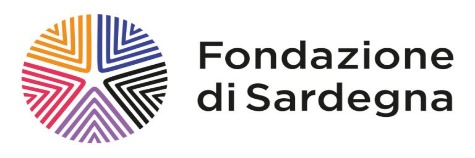 Domanda di partecipazione al laboratorio “Teatro classico? Che ridere!”Il/La sottoscritt     alunn         della classe      Chiededi partecipare al laboratorio “Teatro classico? Che ridere!” che si svolgerà presso il Liceo Motzo in orario pomeridiano, nei mesi di ottobre e novembre, con cadenza settimanale/bisettimanaleData (fa fede la data di spedizione mail)                                                FirmaIl/La sottoscritt                                                                                                      genitore dell’alunnAutorizza  l     propri   figlio/a a partecipare al laboratorio di cui sopra e si impegna a spuntare tempestivamente l’autorizzazione che verrà successivamente pubblicata sul registro elettronico, qualora il/la proprio/a figlio/a risulti tra gli ammessi al laboratorioData (fa fede la data di spedizione mail)                                                    Firma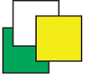 LICEO CLASSICO LINGUISTICO E SCIENZE UMANE “B. R. MOTZO”VIA DON STURZO, 4 - 09045 QUARTU SANT’ELENA (CA)Codice Fiscale 92168540927 – Codice Ministeriale: capc09000eTelefono centralino 070825629capc09000e@istruzione.it - capc09000e@pec.istruzione.itCodice Univoco: UFAGLG